                                                                                   Проект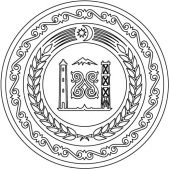 АДМИНИСТРАЦИЯ НАУРСКОГО МУНИЦИПАЛЬНОГО РАЙОНА ЧЕЧЕНСКОЙ РЕСПУБЛИКИ(АДМИНИСТРАЦИЯ НАУРСКОГО МУНИЦИПАЛЬНОГО РАЙОНА)НОХЧИЙН РЕСПУБЛИКАННЕВРАН МУНИЦИПАЛЬНИ КIОШТАН АДМИНИСТРАЦИ(НЕВРАН МУНИЦИПАЛЬНИ КIОШТАН АДМИНИСТРАЦИ)ПОСТАНОВЛЕНИЕст. НаурскаяОб утверждении формы проверочноголиста муниципального лесного контроляна территории Наурского муниципального района В соответствии со статьей 53 Федерального закона от 31.07.2020 № 248-ФЗ «О государственном контроле (надзоре) и муниципальном контроле в Российской Федерации», постановлением Правительства Российской Федерации от 27.10.2021 г. № 1844 «Об утверждении требований к разработке, содержанию, общественному обсуждению проектов форм проверочных листов, утверждению, применению, актуализации форм проверочных листов, а также случаев обязательного применения проверочных листов», Администрация Наурского муниципального района Чеченской Республики, постановляет: 1. Утвердить форму проверочного листа муниципальноголесного контроля на территории Наурского муниципального района Чеченской Республики, согласно приложению к настоящему постановлению.2. Настоящее постановление вступает в силу со дня его официального опубликования (обнародования), но не ранее 1 марта 2022 года.3. Контроль над исполнением настоящего постановления возложить на заместителя главы Администрации Наурского муниципального района      Р.Р. Джанхотова.Исполняющий обязанностиглавы Администрации                                                                     В.Х. УмалатовПриложение № 1к постановлению Администрации Наурского муниципального районаот «»  2022 года  №_____Проверочный лист (список контрольных вопросов),применяемый при осуществлении муниципального лесного контроля на территории Наурского муниципального района Чеченской Республики1. Вид контрольного мероприятия:_____________________________________________________________________________________________________2. Форма проверочного листа утверждена постановлением Администрации Наурского муниципального района от «___» ___ 2022 г. № ___.3. Контролируемое лицо:_____________________________________________________________________________________________________________(фамилия, имя и отчество (при наличии) гражданина или индивидуального предпринимателя, являющегося контролируемым лицом, его идентификационный номер налогоплательщика и (или) основной государственный регистрационный номер индивидуального предпринимателя, адрес регистрации гражданина или индивидуального предпринимателя, наименование юридического лица, являющегося контролируемым лицом, его идентификационный номер налогоплательщика и (или) основной государственный регистрационный номер, адрес организации (ее филиалов, представительств, обособленных структурных подразделений)4. Место проведения контрольного мероприятия с заполнением проверочного листа:________________________________________________5. Объект муниципального контроля:__________________________________________________________________________________________________5. Реквизиты решения о проведении контрольного мероприятия:6. Учетный номер контрольного мероприятия и дата присвоения учетного номера контрольного мероприятия в едином реестре проверок:7. Должность, фамилия и инициалы должностного лица (лиц) контрольного органа, проводящего (-их) контрольное мероприятие и заполняющего (-их) проверочный лист:________________________________8. Список контрольных вопросов, отражающих содержание обязательных требований, ответы на которые свидетельствуют о соблюдении или несоблюдении юридическим лицом, индивидуальным предпринимателем, гражданином обязательных требований, составляющих предмет проверки:(должность, фамилия и инициалы должностного лица (лиц) контрольного органа, проводящего (-их) контрольное мероприятие и заполняющего(-их) проверочный лист подпись)ПРОЕКТ№№п/пВопросы, отражающие содержаниеобязательных требованийРеквизиты нормативных правовых актов, с указанием их структурных единиц, которыми установленыобязательные требованияОтветына вопросы: "Да", Нет","Не применяется"Общие требованияОбщие требованияОбщие требованияОбщие требования11.Имеется ли в наличии у юридического лица, индивидуального предпринимателя, осуществляющих использование лесов в соответствии с частью 1 статьи 25 Лесного кодекса Российской Федерации <1> (далее - лесопользователь):11.1решение о предоставлении лесного участка в постоянное (бессрочное) пользование?Пункт 1 части 1 статьи 71 Лесного кодекса Российской Федерации (далее - Лесной кодекс)11.2договор аренды лесного участка (в случае предоставления лесного участка в аренду)?Пункт 2 часть 1 статьи 71 Лесного кодекса11.3договор безвозмездного пользования лесным участком (в случае предоставления лесного участка в безвозмездное пользование)?Пункт 3 часть 1 статьи 71 Лесного кодекса22.Имеется(ются) ли в наличии у лесопользователя проект(ы) освоения лесов, получивший(йе) положительное(ые) заключение(я) государственной экспертизы?Статья 12, часть 1 статьи 88 и статья 89 Лесного кодекса33.Выполняется(ются) ли лесопользователем проект(ы) освоения лесов?Часть 2 статьи 24, статья 88 Лесного кодекса4.Выполняется(ются) ли лесопользователем лесохозяйственный(е) регламент(ы) лесничества(в) (лесопарка(ов)?Часть 2 статьи 24, статьи 87 Лесного кодекса55.Подается ли лесопользователем в орган государственной власти, орган местного самоуправления, в пределах их полномочий, определенных в соответствии со статьями 81 - 84 Лесного кодекса (далее - уполномоченный орган), лесная декларация не менее чем за 10 дней до начала срока использования лесов?Часть 2 статьи 26 Лесного кодекса;пункт 2 Порядка заполнения и подачи лесной декларации, требований к формату лесной декларации в электронной форме, утвержденного приказом Минприроды России от 16.01.2015 N 17 <2>66.Представляется ли лесопользователем в уполномоченный орган отчет об использовании лесов не позднее десятого числа месяца, следующего за отчетным (при использовании лесов в целях заготовки древесины, а также при использовании лесов в иных целях, при которых осуществлялись рубки лесных насаждений)?Статья 49 Лесного кодекса;пункт 2 Порядка представления отчета об использовании лесов, утвержденного приказом Минприроды России от 21.08.2017 N 451 <3>77.Представляется ли лесопользователем в уполномоченный орган отчет об использовании лесов не позднее 10 января года, следующего за отчетным (если при использовании лесов не осуществлялись рубки лесных насаждений)?Статья 49 Лесного кодекса;пункт 2 Порядка представления отчета об использовании лесов, утвержденного приказом Минприроды России от 21.08.2017 N 45188.Представляется ли лесопользователем в уполномоченный орган отчет об охране лесов от пожаров не позднее десятого числа месяца, следующего за отчетным кварталом (если проектом освоения лесов, лесохозяйственным регламентом в отчетном квартале предусмотрены мероприятия по охране лесов от пожаров)?Статья 60 Лесного кодекса;Пункт 2 Порядка представления отчета об охране лесов от пожаров, утвержденного приказом Минприроды России от 09.03.2017 N 78 <4>99.Представляется ли лесопользователем в уполномоченный орган отчет об охране лесов от пожаров не позднее 10 января года, следующего за отчетным (если проектом освоения лесов, лесохозяйственным регламентом в отчетном квартале не предусмотрены мероприятия по охране лесов от пожаров)?Статья 60 Лесного кодекса;Пункт 2 Порядка представления отчета об охране лесов от пожаров, утвержденного приказом Минприроды России от 09.03.2017 N 78110.Представляется ли лесопользователем в уполномоченный орган отчет о защите лесов не позднее десятого числа месяца, следующего за отчетным кварталом (если проектом освоения лесов, лесохозяйственным регламентом в отчетном квартале предусмотрены мероприятия по защите лесов)?Статья 60.11 Лесного кодекса;Пункт 2 Порядка представления отчета о защите лесов, утвержденного приказом Минприроды России от 09.03.2017 N 78111.Представляется ли лесопользователем в уполномоченный орган отчет о защите лесов не позднее 10 января года, следующего за отчетным (если проектом освоения лесов, лесохозяйственным регламентом в отчетном квартале не предусмотрены мероприятия по защите лесов)?Статья 60.11 Лесного кодекса;Пункт 2 Порядка представления отчета о защите лесов, утвержденного приказом Минприроды России от 09.03.2017 N 78112.Представляется ли лесопользователем в уполномоченный орган отчет о воспроизводстве лесов и лесоразведении не позднее десятого числа месяца, следующего за отчетным кварталом?Статья 66 Лесного кодекса;Пункт 2 Порядка представления отчета о воспроизводстве лесов и лесоразведении, утвержденного приказом Минприроды России от 21.08.2017 N 452 <5>113.Соблюдается ли запрет на выжигание хвороста, лесной подстилки, сухой травы и других горючих материалов (веществ и материалов, способных самовозгораться, а также возгораться при воздействии источника зажигания и самостоятельно гореть после его удаления) на земельных участках, непосредственно примыкающих к лесам, защитным и лесным насаждениям и не отделенных противопожарной минерализованной полосой шириной не менее 0,5 метра?П. 11 Постановления Правительства РФ от 7 октября 2020 г. N 1614 "Об утверждении Правил пожарной безопасности в лесах"114.Соблюдаются ли  нормы наличия средств предупреждения и тушения лесных пожаров при использовании лесов, утверждаемые Министерством природных ресурсов и экологии Российской Федерации, а также содержать средства предупреждения и тушения лесных пожаров в период пожароопасного сезона в готовности, обеспечивающей возможность их немедленного использования?Пп. в) пункта 12 Постановления Правительства РФ от 7 октября 2020 г. N 1614 "Об утверждении Правил пожарной безопасности в лесах"115.Соблюдается ли лесопользователем требование о проведении перед началом пожароопасного сезона инструктажа своих работников о соблюдении Правил пожарной безопасности в лесах и о способах тушения лесных пожаров?П. 13 Постановления Правительства РФ от 7 октября 2020 г. N 1614 "Об утверждении Правил пожарной безопасности в лесах"116.Оформляются ли юридическими лицами, индивидуальными предпринимателями, являющимися собственниками древесины, сопроводительные документы при транспортировке древесины?Часть 2 статьи 50.4 Лесного кодекса;116.Оформляются ли юридическими лицами, индивидуальными предпринимателями, являющимися собственниками древесины, сопроводительные документы при транспортировке древесины?пункт 2 Правил заполнения сопроводительного документа на транспортировку древесины, утвержденных постановлением Правительства Российской Федерации от 21.06.2014 N 571 <9>«__» ________ 20__ г.дата заполнения проверочного листа